TRIAL AND IMPROVEMENT METHODPearson Edexcel - Thursday 9 June 2016 - Paper 2 (Calculator) Higher Tier1.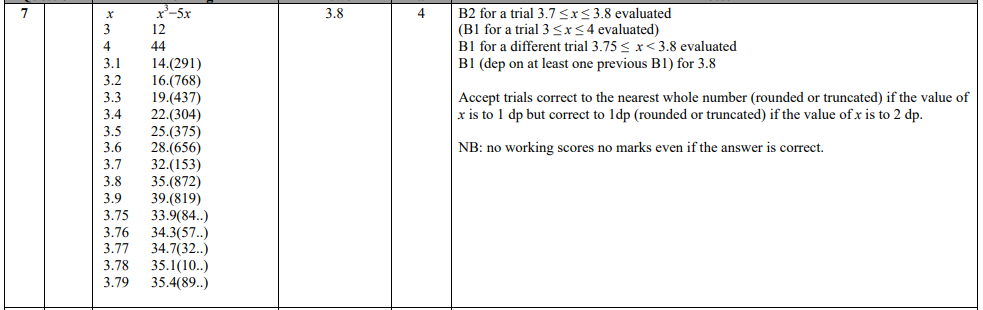 Pearson Edexcel - Monday 8 June 2015 - Paper 2 (Calculator) Higher Tier2.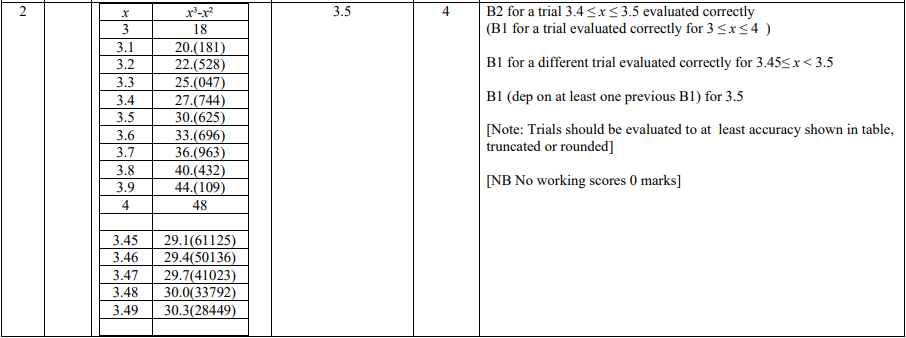 Pearson Edexcel - Friday 7 November 2014 - Paper 2 (Calculator) Higher Tier3.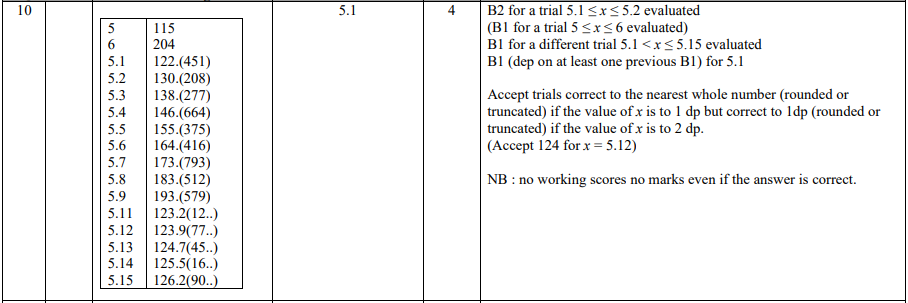 Pearson Edexcel - Friday 14 June 2013 - Paper 2 (Calculator) Higher Tier4.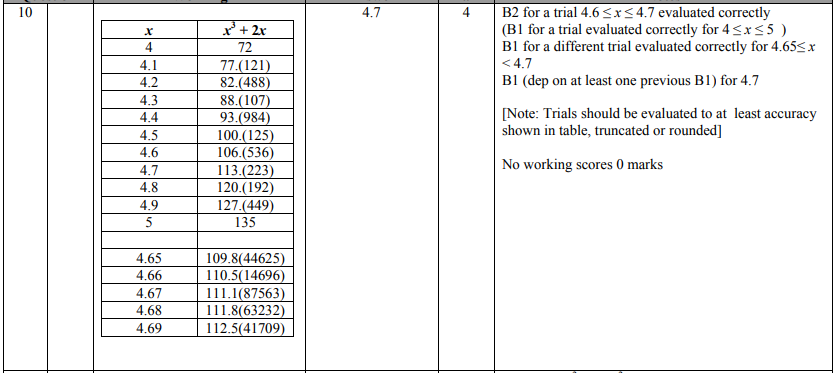 Pearson Edexcel - Monday 4 March 2013 - Paper 2 (Calculator) Higher Tier5.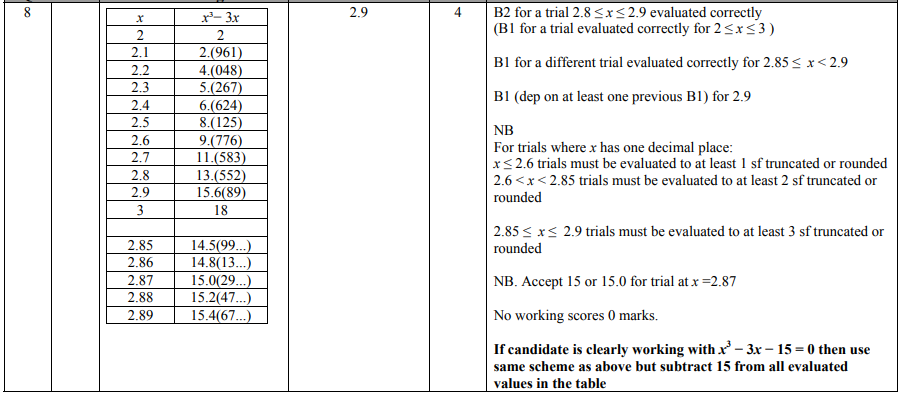 Pearson Edexcel - Thursday 8 November 2012 - Paper 2 (Calculator) Higher Tier6.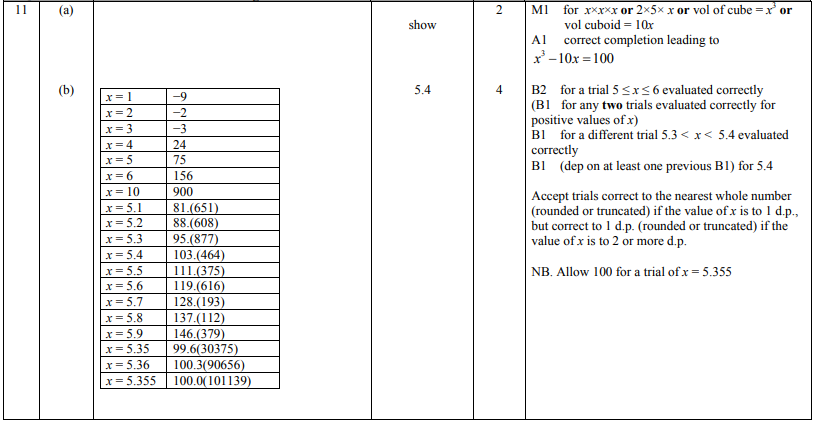 Pearson Edexcel - Wednesday 13 June 2012 - Paper 2 (Calculator) Higher Tier7.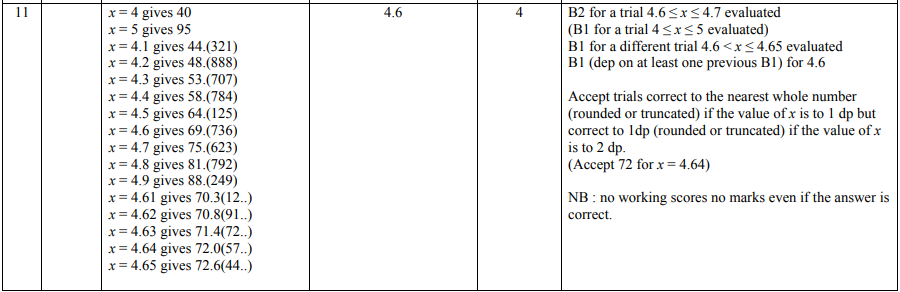 Pearson Edexcel - Monday 5 March 2012 - Paper 4 (Calculator) Higher Tier8.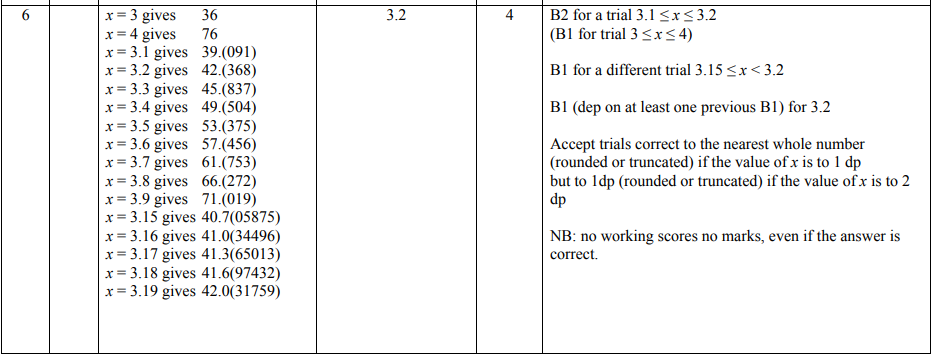 Pearson Edexcel - Friday 10 June 2011 - Paper 4 (Calculator) Higher Tier9.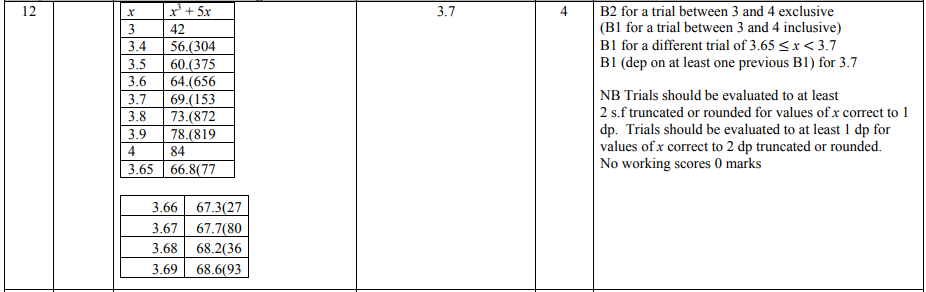 Pearson Edexcel - Friday 11 June 2010 - Paper 4 (Calculator) Higher Tier10.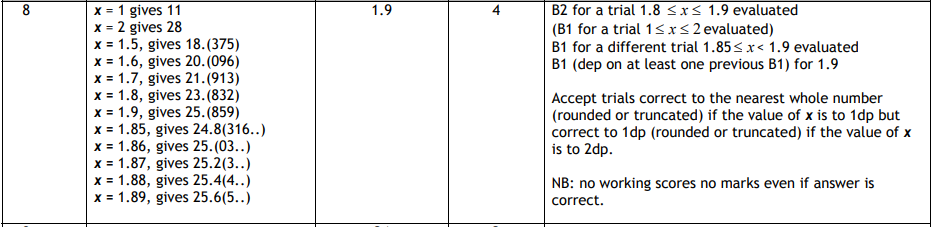 Pearson Edexcel - Tuesday 10 November 2009 - Paper 4 (Calculator) Higher Tier11.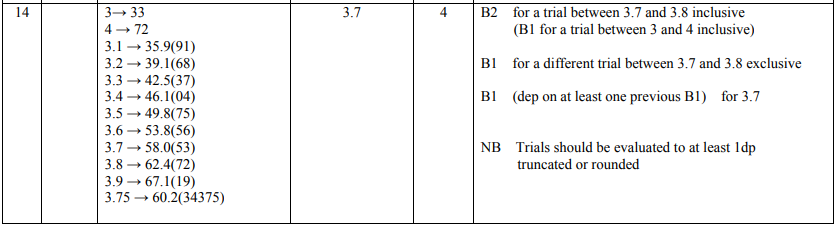 AQA GSCE – Sample Paper 1 (Non - Calculator) Higher Tier12.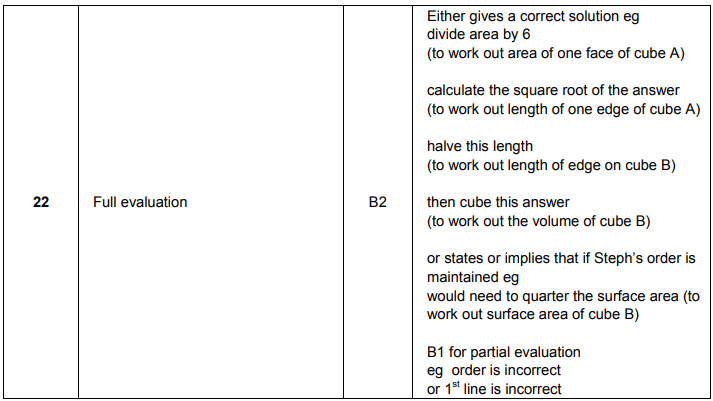 